The National Palace Museum of Korea (Director: Kim Dong-Young), an affiliate of the Cultural Heritage Administration of Korea, will be welcoming visitors to its Paintings and Calligraphy of the Joseon Royal Court gallery (first basement floor). It has been renewed for the second half of the year and the displays have been completely refreshed. A total of seven paintings will be newly presented, including examples of folding screens on the traditional themes of the Han Palace, Guo Ziyi’s enjoyment-of-life banquet, and books and scholar’s accoutrements.The exhibition offers an opportunity to enjoy all five paintings of the Han Palace in the collection of the museum. This theme of painting, which presents an imaginary palace with Chinese-style buildings, emerged in the late Joseon Dynasty and carries the meaning of wishing for the longevity, happiness, and wealth of the royal court. A total of ten examples survives in Korea, and half of them are in the National Palace Museum of Korea.A folding screen of the Han Palace is typically characterized by a peaceful atmosphere created through a harmony between fantastical palace buildings and a mystical landscape. Each of the five examples in the museum collection reflects distinct characteristics. One is particularly worthy of note in that it is executed with a number of techniques borrowed from Western-style painting and features an unusual composition with an exquisite exotic landscape. Also on display are examples on the theme of books and scholar’s accoutrements, which make up a major component of the museum’s collection, and a folding screen depicting Guo Ziyi’s enjoyment-of-life banquet that was newly acquired in 2021. Folding screens of books and scholar’s accoutrements were a type of royal decorative painting depicting a scholar’s study with tall shelves loaded with books. Folding screens on Guo Ziyi’s enjoyment-of-life banquet depict a birthday celebration held for the renowned Tang Chinese general Guo Ziyi, who was considered to have led an exceptionally blissful life.On the occasion of reopening the gallery, the National Palace Museum of Korea* will provide free mobile phone wallpaper that features a notable scene from the Folding Screen of the Han Palace. Visitors can carry away this image to appreciate and enjoy at their leisure. On the occasion of reopening the renovated gallery, the National Palace Museum of Korea* will provide free mobile phone wallpaper that features a notable scene from the Folding Screen of the Han Palace. Visitors can carry away this image to appreciate and enjoy at their leisure. *Homepage: https://www.gogung.go.kr/perm.do?pLng=en&viewName=perm08The National Palace Museum of Korea is meticulously operating all its galleries in full compliance with the requirements in place to reduce the potential spread of COVID-19, including facial mask detection and body temperature monitoring. The National Palace Museum of Korea will continue to refine its galleries and provide visitors with more pleasant environments. Attachment 1: Images2: Mobile phone wallpaper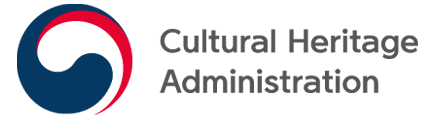 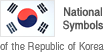 Cultural Heritage Administration NEWS Cultural Heritage Administration NEWS Division: The Exhibition & Publicity Department, National Palace Museum of Korea Contact person: Kim, Hyun-jung(02-3701-7641), Lee, Sang-baek(02-3701-7642)Division: The Exhibition & Publicity Department, National Palace Museum of Korea Contact person: Kim, Hyun-jung(02-3701-7641), Lee, Sang-baek(02-3701-7642)An Invitation to Enjoy New Paintings on Display at the National Palace Museum of Korea:Seven Royal Court Paintings to Be Presented, including Folding Screen of the Han Palace 